Городской округ «Закрытое административно – территориальное образование  Железногорск Красноярского края»АДМИНИСТРАЦИЯ ЗАТО г. ЖЕЛЕЗНОГОРСКПОСТАНОВЛЕНИЕ31.08.2022                                                                                              	        № 1763г. Железногорск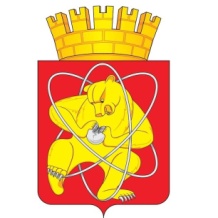 О внесении изменений в постановление Администрации ЗАТО г. Железногорск от 28.03.2022 № 600 «О принятии решения о подготовке и реализации бюджетных инвестиций в 2022 году»В соответствии со ст.79 Бюджетного кодекса Российской Федерации, Федеральным законом от 06.10.2003 № 131-ФЗ «Об общих принципах организации местного самоуправления в Российской Федерации», Уставом ЗАТО Железногорск, постановлением Администрации ЗАТО г. Железногорск от 24.06.2014 № 1207 «Об утверждении Порядка принятия решений о подготовке и реализации бюджетных инвестиций и предоставлении субсидий на осуществление капитальных вложений в объекты муниципальной собственности ЗАТО Железногорск и предоставления права заключать соглашения о предоставлении субсидий на срок, превышающий срок действия лимитов бюджетных обязательств», протоколом заседания комиссии по вопросам социально-экономического развития ЗАТО Железногорск от 25.08.2022 № 7,ПОСТАНОВЛЯЮ:1. В постановление Администрации ЗАТО г. Железногорск от 28.03.2022 № 600 «О принятии решения о подготовке и реализации бюджетных инвестиций в 2022 году» внести следующие изменения:1.1. Пункты 2, 3, 4, 5 считать, соответственно, пунктами 3, 4, 5, 6.1.2. Дополнить постановление пунктом 2, изложив его в следующей редакции:«2. Принять решение о подготовке и реализации бюджетных инвестиций в форме капитальных вложений в 2022 году в рамках муниципальной программы «Развитие транспортной системы, содержание и благоустройство территории ЗАТО Железногорск», подпрограммы № 1 «Осуществление дорожной деятельности в отношении автомобильных дорог местного значения» по мероприятию «Строительство, реконструкция проездов в районах индивидуальной жилой застройки (район ветлечебницы) за счет средств муниципального дорожного фонда» на выполнение проектно-изыскательских работ следующего объекта:2.1. Объект "Проезды в районах индивидуальной жилой застройки (район ветлечебницы)";2.2. Установить технические характеристики объекта: протяженность – 2 343 метра (8 этапов), ширина проездов - 6 метров, дорожная одежда - асфальтобетонное покрытие, с обустройством тротуаров, уличного освещения, ливневой канализации. Месторасположение - г. Железногорск, ул. Сосновая, ул. Объездная, ул. Дачная, тупиковый проезд от ул. Дачная, ул. Узкоколейная, ул. Шевченко, ул. Челюскинцев, ул. Ровная;2.3. Установить срок разработки проектно-сметной документации с учетом получения положительного заключения государственной экспертизы – не позднее 25.12.2022;2.4. Сметная стоимость объекта – 140 804 616,66 рублей (сто сорок миллионов восемьсот четыре тысячи шестьсот шестнадцать рублей 66 копеек), стоимость разработки проектно-сметной документации 2 666 666,66 рублей (два миллиона шестьсот шестьдесят шесть тысяч шестьсот шестьдесят шесть рублей 66 копеек), в том числе в 2022 году – 2 666 666,66 рублей (два миллиона шестьсот шестьдесят шесть тысяч шестьсот шестьдесят шесть рублей 66 копеек);2.5. Результатом вложения бюджетных инвестиций является: обеспечение транспортной инфраструктурой жителей района индивидуальной жилой застройки (район ветлечебницы);2.6. Главным распорядителем бюджетных средств определить Администрацию ЗАТО г. Железногорск;2.7. Заказчиком определить муниципальное казенное учреждение "Управление имущественным комплексом".».2. Управлению внутреннего контроля Администрации ЗАТО г. Железногорск (В.Г. Винокурова) довести настоящее постановление до сведения населения через газету «Город и горожане».3. Отделу общественных связей Администрации ЗАТО г. Железногорск (И.С. Архипова) разместить настоящее постановление на официальном сайте городского округа «Закрытое административно-территориальное образование Железногорск Красноярского края» в информационно-телекоммуникационной сети «Интернет».4. Контроль над исполнением настоящего постановления возложить на первого заместителя Главы ЗАТО г. Железногорск по жилищно-коммунальному хозяйству А.А. Сергейкина.5. Настоящее постановление вступает в силу после его официального опубликования.Исполняющий обязанностиГлавы ЗАТО г. Железногорск                                                               А.А. Сергейкин